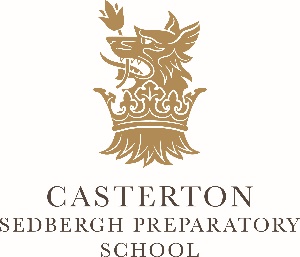 BEALE & THORNFIELD BOARDERS’ KIT LIST (GIRLS)N.B. Black school shoes cannot be purchased at the School Shop.Naming GuidanceAll uniform, games kit and home clothes MUST be clearly named with name tapes (please do not use iron on name tapes as they come off in the wash). Games kit should be named on the outside of the garment, on the left of the breast or the left of the leg. Base layers and thermals should be named on the bottom of the left sleeve.Trousers, skirts, shorts and pants should be named in the middle of the back waistband.Shirts, T shirts, hooded sweatshirts, vests and jumpers should be named in the middle of the back neckband.Fitted and bottom sheets should be named on the hem, in the middle of a short side.Duvet covers should be named by the corner of the short side.Towels should be named by the corner of a short side.Quantities indicated per item are a minimum and it is suggested that parents of boarders may wish to purchase additional high wear items.School ShopBrown of Sedbergh is situated on Sedbergh Main Street, opposite the ‘Green Door’ sweet shop.  Brown of Sedbergh is the official outfitters for Casterton, Sedbergh Preparatory School, The Mulberry Bush Nursery and Sedbergh School. The shop also carries various sporting and uniform accessories.Brown of Sedbergh38-40 Main Street, Sedbergh, Cumbria LA10 5BLE: brown@sedberghschool.org T: 015242 79244Twitter: @BrownOfSedberghThis summer, Brown of Sedbergh will operate a mail-order service with the option to collect clothing if you live within a commutable distance and travel is permitted. We recognise that this experience is not as enjoyable as visiting the shop in person, but our dedicated team are very much on hand to ensure that every order is personally sized and checked. There is no doubt that most children will have grown significantly since they last donned their school uniform and games kit and we ask that every family takes some time to go through the uniform list and make arrangements for what new items will be needed for September. Casterton Sedbergh Prep School pupils have always taken pride in their appearance and this will continue to be the case in September. We particularly ask that you check the quantity of items your child owns to ensure there is sufficient time for clothing to be suitably laundered as part of our thorough cleaning regimes which will be in operation in September.  Instructions for OrderPlease download the order form from the website and insert your child’s name and house. If you have more than one child, a separate form will need to be used for each child. Please measure your child using the measuring guide provided and insert the measurements into the form. Please enter the quantity of items required in the far right-hand column. Where sportswear sizes are unknown, please enter measurements in inches/cms and the shop will use the sizes provided to ensure a suitable fit.Save the order form and email to: brownspurchaseorders@sedberghschool.org  The shop will be in touch to discuss collection or delivery as appropriate and to take payment over the phone.To ensure items are ready in a timely fashion, all orders for returning pupils must be placed by August 10th 2020. Items for your bedroomItems for your bedroomPackedReturnedDressing gownSlippersWith enclosed toesPyjamas/night clothes3 setsOnesie (optional)Teddy bear/cuddly toySoft cover/throw/blanketFor bed and snuggle timesTowels2 bath, 2 hand and 1 swimmingPictures, photographs, posters, board pins and Blu-tacFor the personal space in your bedroomBox of tissues & small packets of tissuesDuvetFor single bedSingle duvet covers2 – all items of bedding to be clearly namedPillowsPillowcases2 setsFitted bottom sheet2 Mattress coverCoat hangersSmall, named purseSmall, named backpack for tripsClothes and footwear – It is lovely to have choice, but storage space is limited. Please could all items be labelled. Please could we have some spare name tapes at school to sew in if needed.Clothes and footwear – It is lovely to have choice, but storage space is limited. Please could all items be labelled. Please could we have some spare name tapes at school to sew in if needed.Casual clothesSome for the evenings and weekends, some for playing out and for social occasions – to include one jumper and one fleece and some jogging trousers.Set of casual running clothes (optional)Casual shoesFor relaxing, playing out and social occasionsOne pair of old trainers, suitable for mud and waterWelliesWalking bootsWalking coat and trousers (waterproof)Hat, scarf, gloves, sun hatThese are essential items – please ensure they are sent into SchoolUnderclothes and socksSchool uniformSee Brown of Sedbergh web page and information belowSports KitSee Brown of Sedbergh web page and information belowPersonal Items – below are some suggestionsPersonal Items – below are some suggestionsBody wash, hand and face soap/wash, sun cream, lip salveFace cloth/sponge/body fluffDeodorant (roll on NOT spray)Shampoo and conditionerToothbrush and toothpasteHair care productsHair ties and clipsBlack or navyHairbrush Nail care kitTo include scissors or clippersHairdryerSanitary productsIf neededTuck box and tuckIn a shoebox sized, named, plastic containerItems that you might like to bringItems that you might like to bringFavourite, age appropriate DVDsSmall suitcase/bagSuitable for exeat weekends etc.iPod, iPad, mobile phone, headphones, chargersPlease name all parts clearlyNotepaperYou will use this to write letters to peopleThank you cards and birthday cardsYou may wish to consider bringing a selection of cards to send to people back at home and for friends at school